INDICAÇÃO Nº 2087/2021Sr. Presidente: O vereador Aldemar Veiga Junior - DEM solicita que seja encaminhado a Exma. Sra. Prefeita Municipal Lucimara Godoy Vilas Boas – PSD a seguinte indicação: 	Execução de serviços de limpeza de resíduos e restos de galhos na calçada localizada na Rua José de Oliveira Campos, Vila Franceschini.  	JUSTIFICATIVA:		Moradores do local e pedestres que utilizam o local, solicitam a execução dos serviços de limpeza, para melhor utilização do passeio público, conforme foto abaixo.  Valinhos, 22 de outubro de 2021.Aldemar Veiga JuniorVereador - DEM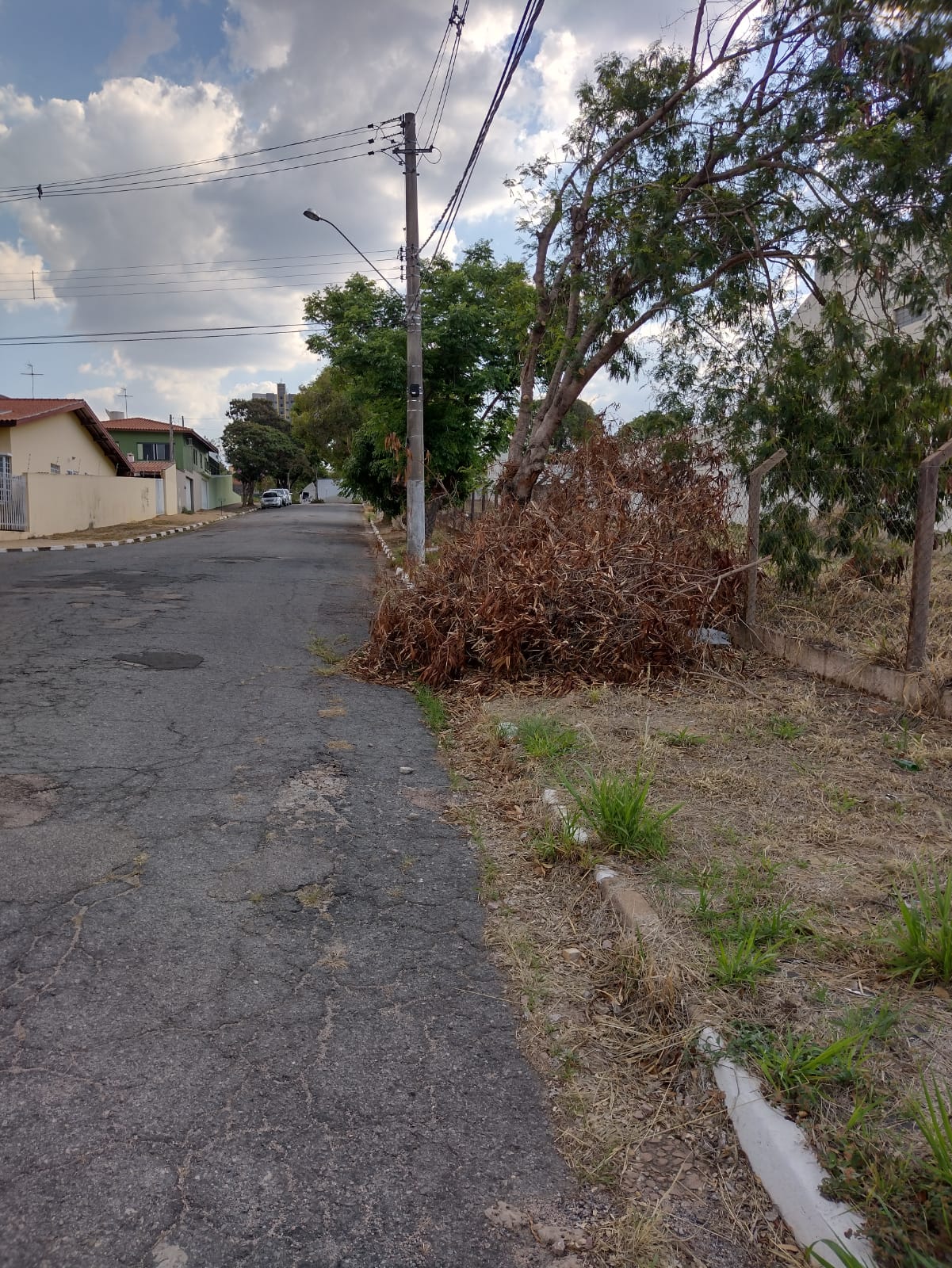 